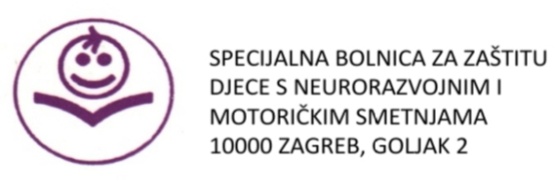 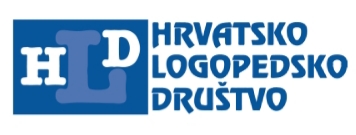 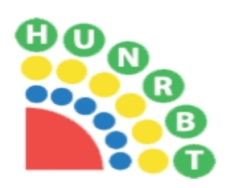 TEORIJSKO – PRAKTIČNA RADIONICA ZA MEDICINSKE SESTRE IMEDICINSKE TEHNIČAREHRANJENJE – SISANJE - GUTANJEUredan i narušen razvoj: od poteškoća do rješenjaSpecijalna bolnica Goljak, Zagreb15.02.2020.gVoditeljice radionice i predavačice:Mirjana Ivkić, prof. logoped, NRT Bobath instruktorDr. sc. Blaženka Brozović, prof. logopedCILJ EDUKACIJE:Sadržaj teorijsko – praktične radionice pružit će teorijska i praktična znanja o vještinama hranjenja (sisanja-gutanja-žvakanja) i pijenja kod djece s razvojnim teškoćama.
Predavanja, rasprave i analize potaknuti će sudionike na oblikovanje djetetu primjerenih tehnika hranjenja, jedenja i pijenja.TRAJANJE: 1 danUKUPNO: 8 satiVRIJEME ODRŽAVANJA: 15.02.2020.g, subota od 8.00h – 16.00hMJESTO ODRŽAVANJA: Specijalna bolnica za zaštitu djece s neurorazvojnim i motoričkim smetnjama, Goljak 2, Zagreb.BROJ POLAZNIKA: 14UPITI I PRIJAVE: Nives Hrestak, bacc. med. techn.091/539 7762hnives82@gmail.comROK ZA PRIJAVU: do 07.02.2020.gSADRŽAJ PREDAVANJA:Uredan razvoj jedenja i pijenjaNarušeni razvoj jedenja i pijenjaPraktični rad: polaznik ↔ polaznikPraktične vježbe: polaznik → dijeteAnaliza rada